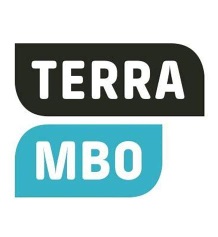 
BPV-bundel voor de opleiding
VAKBEKWAAM MEDEWERKER VEEHOUDERIJ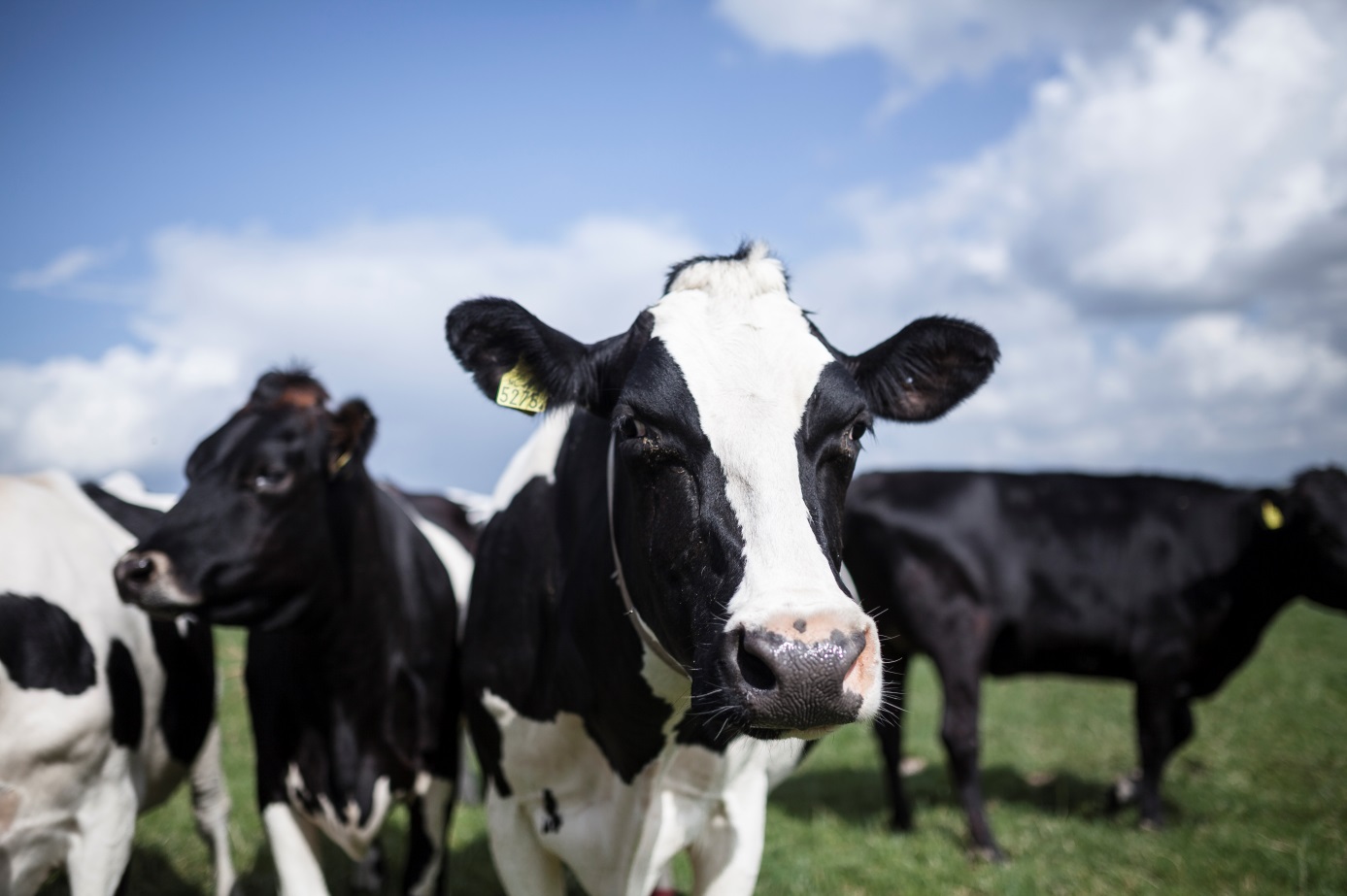 Naam student: ………….……………………………………………………….. Vestiging: ………….………………………………………………………………………..… 

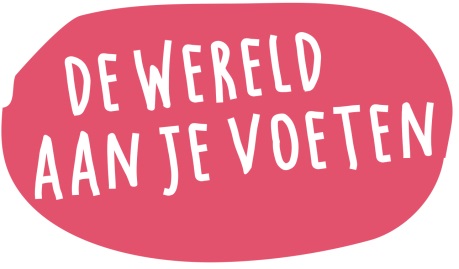 mboterra.nl